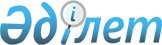 О внесении изменения в постановление акимата Карагандинской области от 26 января 2016 года № 05/01 "Об утверждении норматива субсидий на возмещение до 100% затрат по искусственному осеменению маточного поголовья крупного рогатого скота в личных подсобных хозяйствах, критериев и требований к поставщикам услуг по искусственному осеменению, а также объемов субсидий по направлениям субсидирования развития племенного животноводства и повышения продуктивности и качества продукции животноводства"
					
			Утративший силу
			
			
		
					Постановление акимата Карагандинской области от 4 августа 2016 года № 58/05. Зарегистрировано Департаментом юстиции Карагандинской области 6 сентября 2016 года № 3951. Утратило силу постановлением акимата Карагандинской области от 27 января 2017 года № 06/04      Сноска. Утратило силу постановлением акимата Карагандинской области от 27.01.2017 № 06/04 (вводится в действие по истечению десяти календарных дней после дня его первого официального опубликования).

      В соответствии с приказом Министра сельского хозяйства, согласованного министерствами финансов и национальной экономики Республики Казахстан от 19 ноября 2014 года № 3-1/600 "Об утверждении Правил субсидирования развития племенного животноводства, повышение продуктивности и качества продукции животноводства" (зарегистрирован в Реестре государственной регистрации нормативных правовых актов за № 9987) и решения II сессии Карагандинского областного маслихата от 28 апреля 2016 года № 29 "О внесении изменений в решение XL сессии Карагандинского областного маслихата от 11 декабря 2015 года № 452 "Об областном бюджете на 2016-2018 годы" акимат Карагандинской области ПОСТАНОВЛЯЕТ:

      1. Внести в постановление акимата Карагандинской области от 26 января 2016 года № 05/01 "Об утверждении норматива субсидий на возмещение до 100% затрат по искусственному осеменению маточного поголовья крупного рогатого скота в личных подсобных хозяйствах, критериев и требований к поставщикам услуг по искусственному осеменению, а также объемов субсидий по направлениям субсидирования развития племенного животноводства и повышения продуктивности и качества продукции животноводства" (зарегистрировано в Реестре государственной регистрации нормативных правовых актов за № 3654, опубликовано в газетах "Орталық Қазақстан" от 16 февраля 2016 года за № 30 (22 133), "Индустриальная Караганда" от 16 февраля 2016 года за № 20 (21 965), в информационно-правовой системе "Әділет" 12 февраля 2016 года) следующее изменение:

      приложение 3 к указанному постановлению изложить в новой редакции согласно приложению к настоящему постановлению.

      2. Государственному учреждению "Управление сельского хозяйства Карагандинской области" в установленном законодательством порядке принять меры, вытекающие из настоящего постановления.

      3. Настоящее постановление вводится в действие по истечению десяти календарных дней после дня его первого официального опубликования.

      4. Контроль за исполнением данного постановления возложить на курирующего заместителя акима области.

 Объемы субсидий по направлениям субсидирования развития племенного животноводства
и повышения продуктивности и качества продукции животноводства
					© 2012. РГП на ПХВ «Институт законодательства и правовой информации Республики Казахстан» Министерства юстиции Республики Казахстан
				
      Аким
Карагандинской области

Н. Абдибеков
Приложение
к постановлению акимата Карагандинской области
от 04 августа 2016 года № 58/05Приложение 3
к постановлению акимата Карагандинской области
от 26 января 2016 года № 05/01Наименование отрасли

Направление субсидирования

Единица измерения

Норматив субсиди-рования, тенге

Субсидируемый объем

Сумма субсидий, тысяч тенге

1

2

3

4

5

6

скотоводство

Организация искусственного осеменения маточного поголовья крупного рогатого скота в крестьянских (фермерских), личных подсобных хозяйствах и производственных кооперативах 

голов

4 004

15 000

60 060,0

мясное скотоводство

Ведение селекционной и племенной работы с маточным поголовьем племенного крупного рогатого скота

голов

20 000

6 774

135 480,0

мясное скотоводство

Ведение селекционной и племенной работы с маточным поголовьем крупного рогатого скота, охваченного породным преобразованием

голов

18 000

52 879 

951 813,4

мясное скотоводство

Приобретение отечественного племенного крупного рогатого скота 

голов

154 000

1 965

302 642,0

мясное скотоводство

Приобретение импортированного племенного и селекционного крупного рогатого скота 

голов

118 000

515

60 770,0

мясное скотоводство

Содержание племенных быков-производителей мясных пород в общественных стадах

голов

104 000

100

10 400,0

мясное скотоводство

Удешевление стоимости производства говядины 1 уровень

тонн

300 000 

20 000

6 000,0

мясное скотоводство

Реализация бычков на откормочные площадки первого уровня производства 

голов

24 000

1 692

40 608,0

Всего сумма

Всего сумма

1 567 773,4

молочное скотоводство 

Ведение селекционной и племенной работы с маточным поголовьем племенного крупного рогатого скота

голов

20 000

1 000

20 000,0

молочное скотоводство 

Удешевление стоимости производства молока

тонн

7 300

79 500,0

молочное скотоводство 

2 уровень

тонн

15 000

1 300

19 500,0

молочное скотоводство 

3 уровень

тонн

10 000

6 000

60 000,0

молочное скотоводство 

Приобретение отечественного племенного крупного рогатого скота

голов

154 000

200

30 800,0

молочное скотоводство 

Приобретение импортированного племенного крупного рогатого скота

голов

118 000

493

58 174,0

Всего сумма

Всего сумма

188 474,0

мясное птицеводство

Удешевление стоимости производства мяса птицы:

1 987

131 149,3

мясное птицеводство

2 уровень

тонн

66 000

1 987

131 149,3

Всего сумма

Всего сумма

131 149,3

яичное птицеводство

Удешевление стоимости производства пищевого яйца:

154 284

 462 852,8 

яичное птицеводство

1 уровень

тысяч штук

3 000

 154 284

462 852,8

Всего сумма

Всего сумма

462 852,8

овцеводство

Ведение селекционной и племенной работы с маточным поголовьем овец, охваченного породным преобразованием

голов

1 500

126 000

189 000,0

овцеводство

Приобретение племенных баранчиков и ярок

голов

8 000

5 000

40 000,0

овцеводство

Удешевление стоимости производства баранины (ягнятины):

105 000,0 

1 уровень

 тонн

200 000

400

80 000,0

2 уровень

тонн

100 000

250

25 000,0

Всего сумма

Всего сумма

334 000,0

коневодство

Приобретение племенных лошадей

голов

40 000

251

10 056,0

коневодство

Удешевление стоимости производства конины

тонн

92 000

1 156

106 320,0

Удешевление стоимости производства кумыса

тонн

60 000

Всего сумма

Всего сумма

116 376,0

свиноводство

Удешевление стоимости производства свинины

тонн

98 000

1 531

150 016,5

Всего сумма

Всего сумма

150 016,5

ИТОГО

ИТОГО

2 950 642,0

